                                                                                                                                                                                                               ПРИЛОЖЕНИЕ 1СХЕМА СБОРКИСтол письменный 1200х1200х750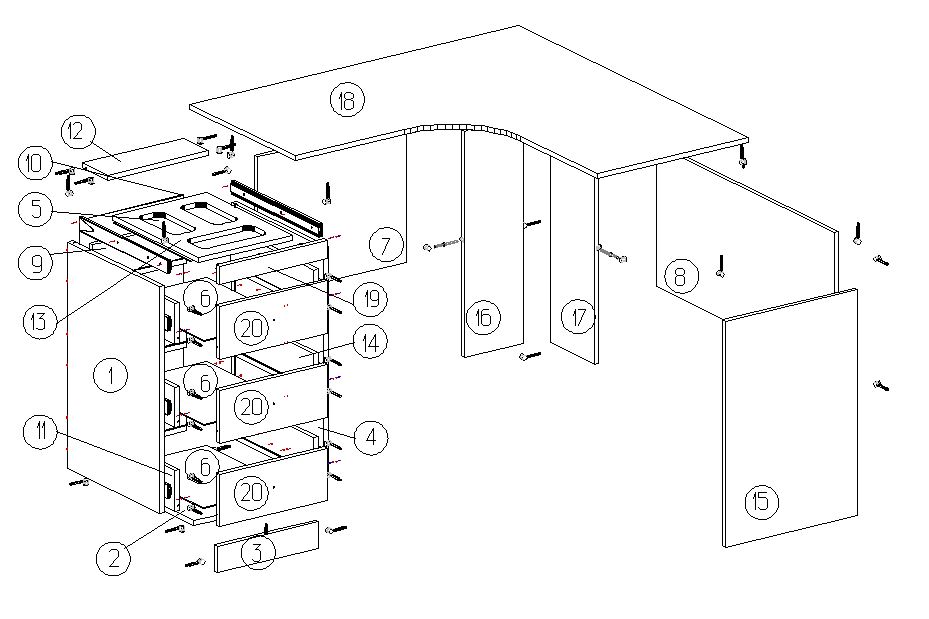                                                                                                                                                                                                               ПРИЛОЖЕНИЕ 2СПЕЦИФИКАЦИЯ КОМПЛЕКТУЮЩИХСтол письменный угловой 1200х1200х750№Наименование деталейA мм.B мм.Кол.№НаименованиеКол.1Боковая стенка левая72048011Евро винт132Крышка нижняя36848012Подпятник с гвоздем93Накладка декоративная нижняя3688413Стойка к эксцентрику односторонняя464Боковая стенка правая72048014Эксцентрик545Дно органайзера ХДФ30040015Шуруп 3.5х16656Дно ящика ХДФ32244636направляющие 450 47Жесткость 54445017 ручка38Жесткость 292845018Заглушки для евровинтов 139Задняя стенка ящика34213039Заглушки для эксцентриков 5410Задняя стенка 1 ХДФ3806161 10 Стойка к эксцентрику двухсторонняя511Левая стенка ящика4341303 11 Винт М4х20  3 12Планка монтажная368130113Полка МФ342450114Правая стенка ящика434130315Стойка передняя720480116Стойка угловая 1720216117Стойка угловая 2720232118Столешница 12001200119Фасад ящика39660120Фасад ящика3961683